A – RappelToute demande d’une 1ère professionnelle, élèves montants ou non, doit être saisie par l’établissement d’origine sur Affelnet Lycée comme indiqué dans le guide. 
La 1ère page de ce dossier peut être utilisée dans le cadre de cette saisie pour faciliter l’échange famille/établissement. Ce dossier sera à transmettre pour : Les élèves de Tale CAP, de 2nde Pro et 1ère Pro souhaitant une 1ère professionnelle hors famille de métiers et/ou hors concordance. Les élèves de 2nde GT et 1ère GT dans le cas d’une situation médicale ou sociale relevant de la commission Pré-Affelnet.Toutes les autres situations seront traitées via Affelnet Lycée, la saisie revient donc à l’établissement d’origine selon les souhaits de la famille.B – Identité de l’élèveC – Affectation demandée en 1ère professionnelle (3 choix hiérarchisés possibles, à remplir par la famille)(1) : L’avis sera donné en fonction des résultats de l’élève en enseignement général, ainsi qu’en fonction de son pronostic de réussite (voir partie G de ce dossier). 
⚠ Dans le cas d’un CAP hors concordance (se référer à l’annexe K2-1. Concordance CAP avec 1ère professionnelle), il faudra renseigner l’avis Réservé. Date : ____/____/________		Signature du ou des responsables légaux :D – Pour les élèves de Tale CAP souhaitant une 1ère professionnelle hors famille de métiers en concordanceDate de retour du dossier : vendredi 07 juin 2024 dernier délai à la DSDEN du département demandé en 1er vœu.Le dossier transmis devra être complété, signé et comporter :L’avis de l’établissement d’origine. (cf. partie G de ce dossier / pour la saisie Affelnet, cf. sous-section K-2.3. du guide des procédures ainsi que le guide de saisie Affelnet 1ère)Et la moyenne générale de l’élève de Tale CAP, ce afin de départager les candidatures en cas d’égalité.E – Pour les élèves de 2nde Pro, 1ère Pro et Tale CAP souhaitant une 1ère professionnelle hors concordanceDate de retour des dossiers : jeudi 23 mai 2024 dernier délai à la DSDEN du département demandé en 1er vœu.Le dossier transmis devra être complété, signé et comporter :Les bulletins scolaires des 2 dernières années de formation.L’avis du/de la Psychologue de l’Education Nationale, à renseigner ci-après.Pour les élèves de Tale CAP : L’avis de l’établissement d’origine. (cf. partie G de ce dossier / pour la saisie Affelnet, cf. sous-section K-2.3. du guide ainsi que le guide de saisie Affelnet 1ère)La moyenne générale de l’élève de Tale CAP, ce afin de départager les candidatures en cas d’égalité.F – Pour les élèves de 2nde GT et 1ère GT, uniquement si relevant de la commission Pré-AffelnetDate de retour des dossiers : jeudi 23 mai 2024 dernier délai à la DSDEN du département demandé en 1er vœu.Le dossier transmis devra être complété, signé et comporter : L’avis de l’établissement d’origine. (cf. partie G de ce dossier / pour la saisie Affelnet, cf. sous-section K-2.3. du guide ainsi que le guide de saisie Affelnet 1ère)Le rappel de la décision d’orientation post-2nde du Chef d’établissement/de la Commission d’appel (à compléter par l’établissement) :G – Critères pour l’attribution de l’avis de l’établissement d’origine (élèves de Tale CAP, 2nde GT et 1ère GT)Dans le cadre d’une affectation en 1ère professionnelle pour des élèves de Tale CAP, 2nde GT ou 1ère GT, l’établissement d’origine doit renseigner un avis d’établissement d’origine que cela soit au travers de ce dossier d’affectation ou au travers des saisies à effectuer sur Affelnet Lycée. Les critères suivants doivent vous aider à émettre un avis. Rappel : Si Tale CAP demande une 1ère professionnelle hors concordance, il faudra obligatoirement donner un avis réservé. 1. Profil scolaire Investissement dans le travail scolaire (efforts, sérieux, devoirs, attitude de travail, …) : : 4 (Très satisfaisant) : 3 (Satisfaisant) : 2 (Insuffisant) : 1 (Très insuffisant)Niveau scolaire : : 4 (Très satisfaisant) = élève dont le profil ne correspond pas à la 1ère professionnelle et qui pourrait poursuivre en 1ère GT : 3 (Satisfaisant) : 2 (Insuffisant) : 1 (Très insuffisant) = en grande difficulté scolaireAssiduité scolaire (présence en cours, ponctualité, justification des absences, …) : : 4 (Très satisfaisant) : 3 (Satisfaisant) : 2 (Insuffisant) : 1 (Très insuffisant)2. Motivation/Intérêt pour la voie professionnelle (projet travaillé avec le PP/Psy EN, stages, démarches, immersion, …) : : 4 (Très satisfaisant) : 3 (Satisfaisant) : 2 (Insuffisant) : 1 (Très insuffisant)3. Comportement/Attitude (écoute, respect du règlement intérieur, respect des autres, …) :  : 4 (Très satisfaisant) : 3 (Satisfaisant) : 2 (Insuffisant) : 1 (Très insuffisant)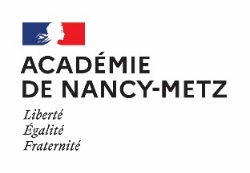 Rentrée 2024
Dossier d’affectation en 1ère professionnelle
(annexe K2-0)Cachet de l’établissement :N° d’identifiant : (à remplir par l’établissement)_________________________________Responsable légal n°1Responsable légal n°1Nom – Prénom :_________________________________Nom – Prénom : _________________________________Date de naissance : ____/____/________Adresse :_________________________________
_________________________________Sexe : Fille       Garçon  Adresse :_________________________________
_________________________________Sexe : Fille       Garçon  N° de téléphone :____/____/____/____/____Classe :_________________________________E-mail :_________________________________Spécialité :_________________________________Responsable légal n°2Responsable légal n°2Langue vivante A :_________________________________Nom – Prénom : _________________________________Langue vivante B :_________________________________Adresse :_________________________________
_________________________________A redoublé(e) la classe : Oui       NonAdresse :_________________________________
_________________________________Contre-indications médicales : (Si oui, fournir un justificatif) Oui       NonN° de téléphone :____/____/____/____/____Contre-indications médicales : (Si oui, fournir un justificatif) Oui       NonE-mail :_________________________________Vœu N°1Vœu N°1Vœu N°1Spécialité de la 1ère professionnelle demandée :___________________________________________________________________________________________________________________________Pour les élèves de Tale CAP, 2nde GT et 1ère GT, avis obligatoire de l’établissement d’origine (1) : : Très favorable : Favorable : RéservéVeuillez renseigner également la moyenne générale de l’élève : ____/20Etablissement :__________________________________________________________________________________Pour les élèves de Tale CAP, 2nde GT et 1ère GT, avis obligatoire de l’établissement d’origine (1) : : Très favorable : Favorable : RéservéVeuillez renseigner également la moyenne générale de l’élève : ____/20Régime : Interne  Demi-pension  ExternePour les élèves de Tale CAP, 2nde GT et 1ère GT, avis obligatoire de l’établissement d’origine (1) : : Très favorable : Favorable : RéservéVeuillez renseigner également la moyenne générale de l’élève : ____/20Vœu N°2Vœu N°2Vœu N°2Spécialité de la 1ère professionnelle demandée :___________________________________________________________________________________________________________________________Pour les élèves de Tale CAP, 2nde GT et 1ère GT, avis obligatoire de l’établissement d’origine (1) : : Très favorable : Favorable : RéservéEtablissement :__________________________________________________________________________________Pour les élèves de Tale CAP, 2nde GT et 1ère GT, avis obligatoire de l’établissement d’origine (1) : : Très favorable : Favorable : RéservéRégime : Interne  Demi-pension  ExternePour les élèves de Tale CAP, 2nde GT et 1ère GT, avis obligatoire de l’établissement d’origine (1) : : Très favorable : Favorable : RéservéVœu N°3Vœu N°3Vœu N°3Spécialité de la 1ère professionnelle demandée :___________________________________________________________________________________________________________________________Pour les élèves de Tale CAP, 2nde GT et 1ère GT, avis obligatoire de l’établissement d’origine (1) : : Très favorable : Favorable : RéservéEtablissement :__________________________________________________________________________________Pour les élèves de Tale CAP, 2nde GT et 1ère GT, avis obligatoire de l’établissement d’origine (1) : : Très favorable : Favorable : RéservéRégime : Interne  Demi-pension  ExternePour les élèves de Tale CAP, 2nde GT et 1ère GT, avis obligatoire de l’établissement d’origine (1) : : Très favorable : Favorable : RéservéAvis du/de la Psychologue de l’Education Nationale ________________________________________________________________________________________________________________________________________________________________________________________________________________________________________________________________________________________________________________________________________________________________________________________________________________________________________________________________
________________________________________________________________________________________________________________
________________________________________________________________________________________________________________
________________________________________________________________________________________________________________
________________________________________________________________________________________________________________
________________________________________________________________________________________________________________Décision d’orientation :  1ère Générale       1ère Technologique, Série ______________Date : ____/____/________Signature du Chef d’établissement ou du Président de la commission d’appel : Tampon de l’établissement :En conclusion, avis d’établissement d’origine : : Très favorable : Favorable : RéservéDate : ____/____/________Signature du Chef d’établissement :